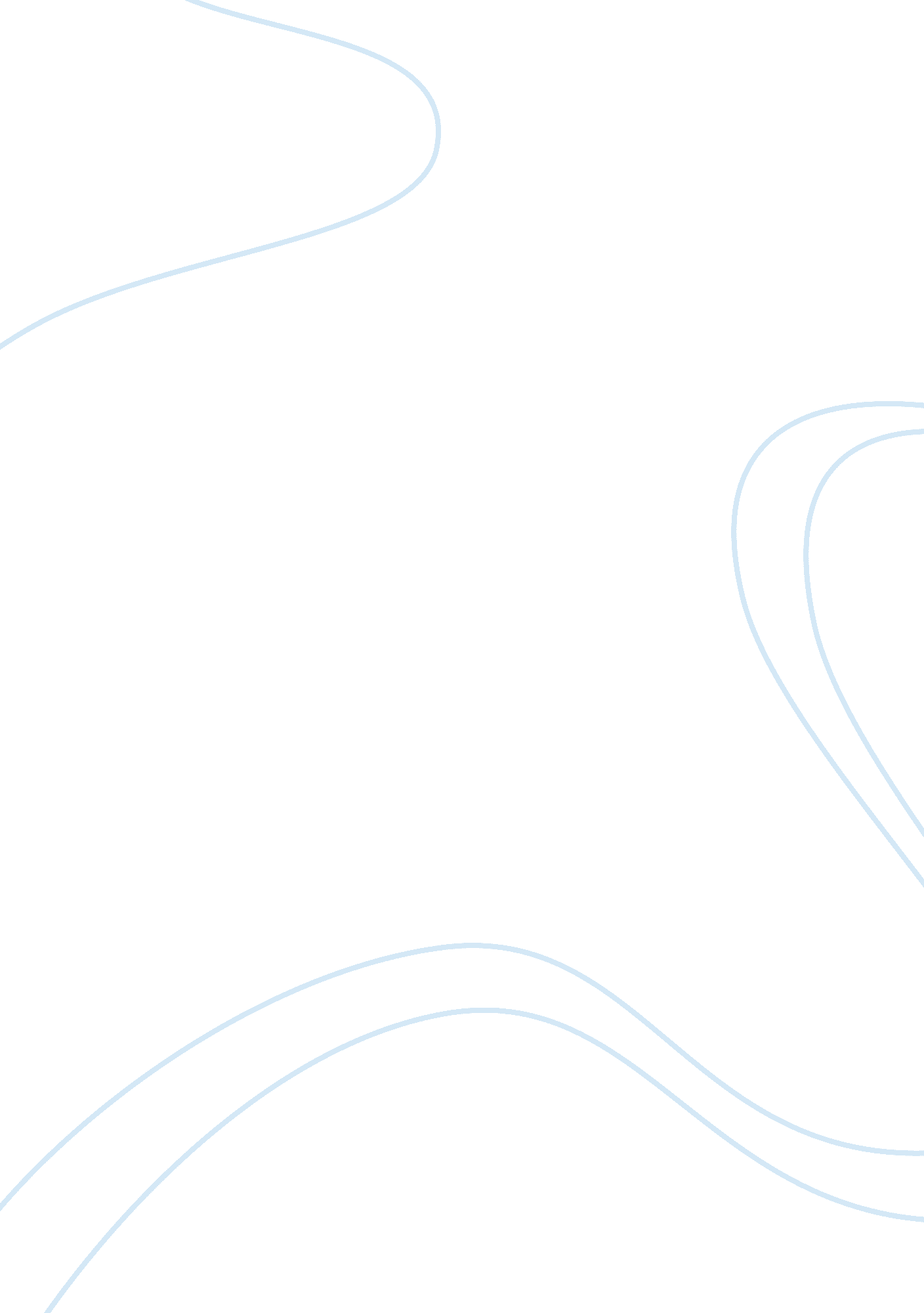 Looking for information about chinaPolitics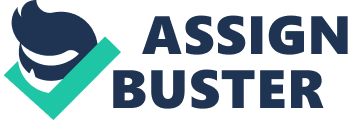 Samoa is such a small place, but it has a serious strategic relationship with the United States. Perhaps this is China's way of starting to cut into countries that are under America's influence. China probably wants to project more power and influence out into the Pacific and so maybe trying to sign deals and build relationships with the island states out there. 
Another article is about Chinas relationship with Russia and its response to the recent problems in Korea. Russia and Chinese relations have been complex, but both realize that the other is an important strategic partner. China is also treading softly on the Korean issue. It is allied with North Korea which is causing many problems and is provoking the West. China needs to exert more influence on North Korea to rein in its behavior. 

Overall, this site did not provide many details. The news was very dry and reported only the facts. It even makes me a bit scared of Communists. They seem like robots. 